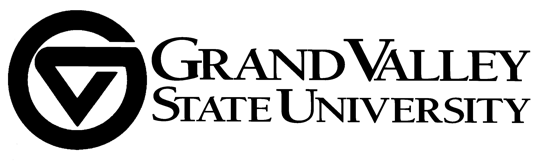 Faculty Personnel Policy CommitteeAGENDASeptember 4, 20192012 JHZ3:00-5:00 PM1.  Approval of agenda (pg. 1)2.  Charges for the coming year (handout)3.  Teaching Charge (pgs. 2-7)	Review of last year’s work	Work left to be done